الفصل الاول / المحاضرة الاولى تقنية صناعة الخرسانة 023/024Definition of ConcreteConcrete is a mixture of cement (11%), fine aggregates (26%),coarse aggregates (41%) and water(16%) and air (6%)Cement = powderCement + water = Cement Paste Cement Past + Fine Aggregate ( FA) = Mortar Mortar Paste +Coarse Aggregate  = ConcreteProduced cementPortland cement, water, sand, and coarse aggregate are proportioned and mixed to produce concrete.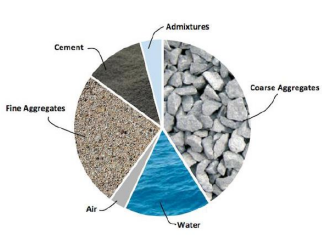 Definition of CementPortland cements are hydraulic cements, meaning they react and harden chemically with the addition of water. Cement contains limestone, clay , cement rock ,  and iron are blended  (  تخلط او تمزج )   and heated to 1200 to 1500 C°. The resulting product  "clinker".  Gypsum is added to control setting time.Definition of Fine AggregateNormally called sand, this component  can be natural sand or  crushed stone, The fin aggregate represents particles smaller than 4.75 mm.Generally for 30%-35% of the mixture.Definition of Coarse AggregateMay be either gravel  or  crushed stone. Makes up  40%-45% of  the mixture,comprised of particles equal or greater  than  4.75 mm.Chemical Admixtures
Materials added to alter )تغيير (the properties of concrete including  :• Air entrainment• Set accelerators  مسرع تماسك الاسمنت• Set retarders  : مواد معوقة للإسمنت • Water reducers  خليط مضاف مخفض للماء  *Air entraining admixtures add microscopic airbubbles to the concrete, enhancing itsresistance to freeze/thaw cycles and makesthe concrete easier to finish.*   Set accelerators speed the set-time of the mixture,  enabling finishing operations to begin sooner   during cold weather . تمكين عمليات التشطيب أن تبدأ في وقت اقرب خلال عمليات التشطيب * Set retarders :   have the opposite effect, slowing the set and enabling delivery to distant sites and finishing during hot weather.* Water reducers are used to reduce the amount of water required to produce a given slump. They also making the concrete easier to finish, and produce better cement hydration. By reducing the amount of water required, cement amounts can be reduced because concrete strength is directly related to the water/cement ratio.* Definition of Mineral Admixtures  Mineral admixtures include fly ash,  رماد متطايرhydrated lime, silica fume  غبارالسيليكا   and ground blast   furnaceفرن slag خبث .Many of these materials have like  properties of cement, increase زياده thestrength and density of the concrete. The generally improve the workability, density and long-term strength of concrete.  Definition of Synthetic Fibers  الالياف الصناعيةThese are thin polypropylene fibers used as secondary reinforcement. They helpcontrol shrinkage cracking and provide  some impact resistance.General properties of concreteAdvantages of Concrete* Concrete has many environmental advantages, including durability ديمومه, heat storage capability, and chemical inertness  الخمول الكيميائي   .* Ability to be Cast to forming any shape.* Fire resistant مقاومة الحريق  *On – site  fabrication  يمكن صناعته داخل الموقع* The raw materials used in cement production arewidely available in great quantities. *Needs little or no finish or final treatments.* Low maintenance.* Can be reused or recycled.* Concrete can be reused with bituminous asphalt asroad base materials.Limitations of Concrete* Low tensile strength* Low ductility* instability Volume      عدم استقرار الحجم 